CURRICULUM VITAE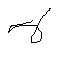 Eric I. Jeng, M.D., M.B.A., FACS, FACC					Last updated:  December 23, 2020CURRENT POSITION07/01/2018 – present		Assistant Professor of Surgery, University of Florida				Surgical Director, Mechanical Circulatory Support Program				Division of Cardiovascular Surgery				Department of Surgery				University of Florida,				Gainesville, Florida, United States of AmericaEDUCATION and TRAININGHigh School09/01/1997 – 06/18/2001		Alhambra High School, Alhambra, CAUndergraduate08/15/2001 – 06/28/2005		Bachelor of Science, Biology Major					University of California Los Angeles, Los Angeles, CA	Doctoral/Graduate08/08/2005 – 12/13/2009		Doctor of Medicine 					University of Illinois at Chicago, College of Medicine, Chicago, IL 08/11/2008 – 12/13/2009		Masters in Business AdministrationConcentrations: 1. Management, 2. Human Resources and Information Technology in Healthcare University of Illinois at Chicago, Liautaud Graduate School of Business, Chicago, IL Postdoctoral06/23/2010 – 06/23/2011		General Surgery Internship 					University of Illinois/ University of Illinois Health Hospital, Chicago, IL 06/24/2011 – 06/23/2014		General Surgery Residency 					University of Illinois/ University of Illinois Health Hospital, Chicago, IL 06/24/2014 – 06/23/2015		General Surgery Chief Residency 					University of Illinois/ University of Illinois Health Hospital, Chicago, IL 07/01/2015 – 06/30/2016		Thoracic and Cardiovascular Surgery Fellowship 					University of Florida, Gainesville, FL 07/01/2016 – 06/30/2018		Thoracic and Cardiovascular Surgery Chief Administrative Fellow 					University of Florida, Gainesville, FLPROFESSIONAL EXPERIENCE07/01/2018 – Current			Attending Thoracic and Cardiovascular Surgeon 					Malcolm Randall Veterans Administration Hospital, Gainesville, FL07/01/2018 – Current			Attending Thoracic and Cardiovascular Surgeon 					University of Florida Jacksonville, Jacksonville, FL 07/01/2018 – Current 			Thoracic and Cardiovascular Surgery Clinical Student Clerkship Associate					University of Florida College of Medicine, Gainesville, FL03/01/2020 – Current 			Surgical Director of Adult Mechanical Circulatory Support Program					University of Florida, Gainesville, FL07/01/2018 – Current 			Assistant Professor of Surgery, University of Florida					Division of Cardiovascular Surgery					Department of Surgery					University of Florida,					Gainesville, FL, United States of AmericaCERTIFICATION AND LICENSURE 07/01/2018 – Current			Drug Enforcement Administration					DEA Number: FJ730616806/07/2019 – 12/31/2029		American Board of Thoracic Surgery – CertifiedCertificate Number 853310/27/2015 – 12/31/2026		American Board of Surgery – CertifiedCertificate Number 06061909/22/2017 – 06/20/2021		Licensed Physician and Surgeon – CaliforniaLicense Number 15185601/26/2015 – 01/31/2021		Medical Doctor – FloridaLicense Number ME12276901/15/2013 – 07/31/2023		Licensed Physician and Surgeon – IllinoisLicense Number 036131945ADVANCED TRAINING 03/2020 		Impella 5.5 Training – Abiomed   			Boston, MA12/2018 		Lateral LVAD (HVAD) Training – Medtronic   			Baltimore, MD08/2018 		MitraClip Course 101 Training – Abbott			New York City, NY03/2018 		Society of Thoracic Surgeons – Robotics in Cardiac Surgery Course			Chicago, IL02/2018 		Heartmate 2 LAS, Heartmate 2/3 Advanced Training – Abbott 			Pleasanton, CA01/2018 		Aortic Immersion Course – Medtronic			Santa Rosa, CA02/2017 		AATS Da Vinci Robotics Advanced Training – Intuitive 			Atlanta, GA12/2016 		AATS Da Vinci Robotics Basic Training – Intuitive			Atlanta, GADEMOGRAPHIC AND PERSONAL INFORMATIONRESEARCH ACTIVITIES	Peer Reviewed Original Science PublicationsJeng EI, Parker AM, Bleiweis MS. A mini-thoracotomy approach for walking veno-arterial extracorporeal membranous oxygenation. J Card Surg. 2020 Dec 16. doi: 10.1111/jocs.15232. Epub ahead of print. PMID: 33331047.Beaver TM, Freeman KA, Arnaoutakis GJ, Jeng EI, Martin TD. Florida Sleeve Operative Technique. OTTCVS. 2020. in press. Meece L, Wen TS, Park K, Jeng EI, Ahmed M. Pregnancy with a Ventricular Assist Device: A Systematic Review of Existing Literature. J Cardiac Failure. 2020. in press.  Plowman EK, Chheda N, Anderson A, Allen J, DiBiase L, Vasilopoulos T, Arnaoutakis G, Beaver T, Martin T, Bateh T, Jeng E. Vocal Fold Mobility Impairment Following Cardiovascular Surgery: Incidence, Risk Factors and Sequela. Ann Thorac Surg. 2020 Oct 16:S0003-4975(20)31696-9. doi: 10.1016/j.athoracsur.2020.07.074. Epub ahead of print. PMID: 33075318.Dallal York J, Miller S, Chapin J, Gore S, Jeng EI, Plowman EK. Swallowing screening practice patterns for nurses in the cardiac surgery intensive care unit. J Clin Nurs. 2020 Sep 13. doi: 10.1111/jocn.15490. Epub ahead of print. PMID: 32920944.Liu H, Jones TE, Jeng E, Peng KL, Peng YG. Risk Stratification and Optimization to Prevent Right Heart Failure During Left Ventricular Assist Device Implantation. J Cardiothorac Vasc Anesth. 2020 Oct 2:S1053-0770(20)31048-X. doi: 10.1053/j.jvca.2020.09.130. Epub ahead of print. PMID: 33097383.Al-Ani M, Gul SS, Khatri A, Chowdhury MAB, Drabin M, Murphy T, Allen B, Aranda JM Jr, Vilaro J, Jeng EI, Arnaoutakis GJ, Parker AM, Meece LE, Ahmed MM. Patterns of emergency department utilization for LVAD patients compared with non-LVAD patients. Int J Cardiol Heart Vasc. 2020 Aug 14;30:100617. doi: 10.1016/j.ijcha.2020.100617. PMID: 32904266; PMCID: PMC7452580.Liu H, Jeng E, Demos D, Vilaro J, Ahmed MM, Parker A, Pinzon J, Aranda J, Beaver TM, Arnaoutakis GJ. Early versus standard renal replacement therapy after left ventricular assist device implantation. J Card Surg. 2020 Oct;35(10):2529-2538. doi: 10.1111/jocs.14873. Epub 2020 Aug 2. PMID: 32741013.Ghannam AD, Babu AN, Jeng EI. Protek Duo Rapid Deployment cannulation utilized to bridge to durable heartware left ventricular assist device. J Card Surg. 2020 Aug;35(8):2067-2069. doi: 10.1111/jocs.14775. Epub 2020 Jul 11. PMID: 32652695. Jeng EI, Martin TD. J-Mart:aortic valve replacement with Florida sleeve aortic root reconstruction. Eur J Cardiothorac Surg. 2020 Jul 24:ezaa236. doi: 10.1093/ejcts/ezaa236. Epub ahead of print. PMID: 32706876.Jeng EI, Miller AH, Friedman J, Tapia-Ruano SA, Reilly K, Parker A, Vilaro J, Aranda JM, Klodell CT, Beaver TM, Arnaoutakis GJ, Ahmed M. Ventricular Assist Device Implantation and Bariatric Surgery: A Route to Transplantation in Morbidly Obese Patients with End-Stage Heart Failure. ASAIO J. 2020 Jul 14. doi: 10.1097/MAT.0000000000001212. Epub ahead of print. PMID: 32701629.Jeng EI, Acosta G, Martin TD, Upchurch GR Jr. Pasteurella Multiocida infection resulting in a descending thoracic aorta mycotic pseudoaneurysm. J Card Surg. 2020 Aug;35(8):2070-2072. doi: 10.1111/jocs.14776. Epub 2020 Jul 11. PMID: 32652682.Jeng EI, Martin TD. Simultaneous aortic valve endocarditis and mycotic pseudoaneurysm of aortic coarctation. J Card Surg. 2020 Jul;35(7):1714-1716. doi: 10.1111/jocs.14645. Epub 2020 Jun 19. PMID: 32557775.Freeman KA, Beaver TM, Jeng EI, Martin TD, Arnaoutakis GJ. Florida Sleeve for Type A Dissection. J Vis Surg 2020. Received: 02 March 2020. Accepted: 22 May 2020. doi: 10.21037/jovs-20-75. Jeng EI, Hall DJ, Vilaro J, Lipori P, Parker A, Ahmed M, Aranda JM Jr, Martin TD, Beaver TM, Arnaoutakis GJ. Utilizing the index for mortality prediction after cardiac transplantation risk score to predict hospital resource consumption. J Card Surg. 2020 Apr;35(4):854-859. doi: 10.1111/jocs.14486. Epub 2020 Mar 1. PMID: 32115823.Alhussaini M, Arnaoutakis GJ, Scali ST, Giles KA, Fatima J, Back M, Arnaoutakis D, Jeng EI, Martin TD, Neal D, Beaver TM .Impact of Secondary Aortic Interventions after Thoracic Endovascular Aortic Repair on Long Term Survival. Ann Thorac Surg. 2019 Nov 27. pii: S0003-4975(19)31750-3. doi: 10.1016/j.athoracsur.2019.10.015.Hall DJ, Jeng EI, Gregg JA, Salgado JC, Emtiazjoo A, Chandrashekaran S, Pipkin M, Beaver TM, Machuca TN. Impact of Donor and Recipient Age: Older Lung Transplant Recipients Do Not Require Younger Lungs  Annals of Thoracic Surgery. 2019 Mar;107(3):868-876. doi: 10.1016/j.athoracsur.2018.09.066Ahmed MM, Magar SM, Jeng EI, Arnaoutakis GJ, Beaver TM, Vilaro J, Klodell CT, Aranda JM. Effects of Socioeconomic Status on Clinical Outcomes with Ventricular Assist Devices. Clin Cardiol. Sep 2018. Doi: 10.1.1002/clc.23070Jeng EI, Reyes K, Hall D, Cooke S, Bleiweis MS.  Surgical Management of Ebstein Anomaly Cardiovascular Innovations and Applications. May, 2018. DOI 10.15212/CVIA.2017.0052 Jeng EI, Hall DJ, Matthews C, Manning EW, Beaver TM. Endocarditis: A review of the past and present, and a look into the future. Cardiovascular Innovations and Applications. April, 2017. https://doi.org/10.15212/CVIA.2017.0010. ISSN: 2009-8618.Jeng EI, Piovesana G, Taylor J, Machuca TN. Extracorporeal Membrane Oxygenation to facilitate tracheal healing after esophagogastric catastrophe. European Journal of Cardiothoracic Surgery. August, 2017. https://doi.org/10.1093/ejcts/ezx284. Jeng EI, Klodell CT, Beaver TM, Machuca TN. Catheter directed guidance for extracorporeal membranous oxygenation cannulation with unfavorable caval anatomy. Indian Journal of Thoracic and Cardiovascular Surgery. August 2017. doi 10.1007/s12055-017-0585-aJeng EI, Gravenstein N, Klodell CT. Perfusion Index: An Indicator of Success during Endoscopic Thoracic Sympathectomy for Hyperhidrosis. Annals of Thoracic Surgery. May, 2017. S0003-4975(17)30285-0. doi: 10.1016/j.athoracsur.2017.02.023. PMID: 28527965.Smith-Singares E, Boachie JA, Iglesias IM, Jaffe L, Goldkind A, Jeng EI. Fusobacterium emphysematous pyomyositis with necrotizing fasciitis of the leg presenting as compartment syndrome: a case report. J Med Case Rep. 2017 Nov 28;11(1):332. doi: 10.1186/s13256-017-1493-y. PMID: 29179775; PMCID: PMC5704428.Jeng EI, Voskresensky I, Beck AW, Lee TC. Femoro-femoral shunt during surgery for acute Debakey Type 1 dissection to treat peripheral extremity malperfusion. Annals of Thoracic Surgery. Jan, 2017. 103 (1) e17-e20. doi: 10.1016/j.athoracsur.2016.05114.PMID: 28007264.Jeng EI, Piovesana G, Belli EV, Klodell CT, Beaver TM. Giant pulmonary artery aneurysm and surgical repair. Indian Journal of Thoracic and Cardiovascular Surgery. October, 2016. doi: 10.1007/s12055-016-0446-1. ISSN 0970-9134.Jeng EI, Aranda JM, Ahmed M, Klodell CT. Ventricular assist device and bariatric surgery: A bridge to heart transplant by weight and waiting time reduction. Journal of Cardiac Surgery. Feb, 2016. doi: 10.1111/jocs.12688. PMID 26749254. Jeng EI, Ortiz D, Khan A, Benedetti E, Borhani M, Oberholzer J. Inferior vena cava stent graft sepsis. Annals of vascular surgery. Oct, 2015. doi: 10.1016/j.avsg.2015.04.067 PMID 26122419.Jeng EI, Jeng J, Bhagwandin S. Mertlotti GJ. Doherty JC. Paediatric duodenal haematoma: nonoperative management of blunt traumatic injury. Injury Extra. Sep, 2013.  http://dx.doi.org/10.1016/j.injury.2013.08.023.Bjurlin MA, Jeng EI, Goble SM, Doherty JC, Merlotti GJ. Comparison of non-operative management with renorrhaphy and nephrectomy in penetrating renal injuries. Journal of Trauma. Sep, 2011. doi: 10.1097/TA.0b013e318203321a PMID 21610541.Torres J, Regan PL, Edo R, Leonhardt P, Jeng EI, Rappaport EF, Ikegaki N, Tang XX. Biological effects of induced MYCN hyper-expression in MYCN-amplified neuroblastomas. Int J Oncology. Oct, 2010. PMID 20811720.	PresentationsHall DJ, Jeng EI, Gregg JA, Salgado JC, Emtiazjoo A, Chandrashekaran S, Pipkin M, Beaver TM, Machuca TN. Despite Growing Utilization, the Use of Public Health Service Increased Risk Donors for Lung Transplantation is Not Associated with Increased Mortality.  April, 2019.  International Society of Heart and Lung Transplantation Annual Meeting, Orlando, FL.  Alhussaini, MA, Jeng EI, Salvatore S, Giles K, Fatima J, Arnaoutakis GJ, Martin TD, Beaver TM. Impact of secondary aortic interventions after thoracic endovascular aortic repair on long term survival. Jan 2019.  Society of Thoracic Surgeons 55th Annual Meeting, San Diego, CA.       Freeman KA, Jeng EI, Gallegos J, Machuca TN, Oduntan O, Machado D, Philip J, Peng YG, Pipkin M, Beaver TM. Traumatic pneumonectomy and management of severely contaminated pleural space. Jan 2019.  Society of Thoracic Surgeons 55th Annual Meeting, San Diego, CA.       Jeng EI, Hall DJ, Matthews C, Aalaei-Anadabili S, Peng YG, Spiess B, Arnaoutakis GJ, Martin TD, Beaver TM. Emergent Surgery for Acute Stanford A Aortic Dissections: Comparing Novel and Traditional Anticoagulants. Nov, 2018.  Society of Thoracic Surgeons and European Association for Cardiothoracic Surgery Latin America. Cartagena, Columbia.       Jeng EI, Reoma JW, Arnaoutakis GJ, Martin TD, Beaver TM. Florida Sleeve: Modification Using a Single Valsalva Graft. May, 2018.  American Association of Thoracic Surgeons Aortic Symposium. New York City, NY.  Jeng EI, Lipori P, Hall D, Duce L, Ahmed M, Villaro J, Aranda J, Beaver TM, Arnaoutakis GJ. Utilizing the Index for Mortality Prediction after Cardiac Transplantation (IMPACT) Risk Score to Optimize Hospital Resource Consumption.  April, 2018.  International Society of Heart and Lung Transplantation Annual Meeting, Nice, France.  Hall DJ, Jeng EI, Gregg JA, Salgado JC, Emtiazjoo A, Chandrashekaran S, Pipkin M, Beaver TM, Machuca TN. Impact of Donor and Recipient Age: Do Older Lung Transplant Recipients Require Younger Lungs?  Jan, 2018.  Society of Thoracic Surgeons 54th Annual Meeting, Fort Lauderdale, FL.       Hall DJ, Jeng EI, Gregg JA, Salgado JC, Emtiazjoo A, Chandrashekaran S, Pipkin M, Beaver TM, Machuca TN. The Impact of Cytomegalovirus Serology on Survival Following Lung Transplantation. Jan, 2018.  Society of Thoracic Surgeons 54th Annual Meeting, Fort Lauderdale, FL.       Jeng EI. Left ventricular Assist Devices: The Past and Present, and Look into the Future. 50th Florida Society of Thoracic and Cardiovascular Surgeons Annual Meeting. July, 2017. Key Largo, FL. Jeng EI, Hall DJ, Taylor J, Gregg JA, Salgado JC, Pelaez A, Emtiazjoo A, Chandrashekaran S, Klodell CT, Staples ED, Beaver TM, Machuca TN. Oversizing Donor Allografts in Lung Transplants for End-Stage Chronic Obstructive Pulmonary Disease. April, 2017. AATS Resident Poster Competition. AATS Centennial. Boston, MA. Hall DJ, Jeng EI, Gregg JA, Salgado JC, Emtiazjoo A, Chandrashekaran S, Staples ED, Beaver TM, Machuca TN. The Impact of Donor and Recipient Age Mismatch on Lung Transplantation Outcomes.  April, 2017. Florida Chapter, American College of Surgeons. Orlando, FL.       Jeng EI, Matthews C, Brenneman DJ, Zak T, Ahmed M, Beaver TM, Klodell CT. Combining bariatric surgery and left ventricular assist device implantation: A route to heart transplantation for the morbidly obese. Feb, 2017. University of Florida Research Day. Gainesville, FL.Jeng EI, Hall DJ, Taylor J, Gregg JA, Salgado JC, Emtiazjoo A, Chandrashekaran S, Klodell CT, Staples ED, Beaver TM, Machuca TN. Lung transplantation for Chronic Obstructive Pulmonary Disease: What predicts success? Jan, 2017.  Society of Thoracic Surgeons 53rd Annual Meeting. Houston, TX.       Jeng EI, Martin M, Klodell CT, Beaver TM, Machuca TN. Directed catheter guidance to successfully place single cannulation veno-venous extracorporeal membrane oxygenation in a patient with unfavorable trans-caval anastomy. Sep, 2016. American Lung Association’s Tri-State Consecutive Case Conference. Ponte Vedra, FL.Jeng EI, Piovesana G, Belli EV, Klodell CT, Beaver TM. Giant pulmonary artery aneurysm and surgical repair. May, 2016. American Association of Thoracic Surgeons Aortic Symposium. New York City, NY.       Jeng EI, Ortiz D, Khan A, Benedetti E, Borhani M, Oberholzer J. Inferior vena cava stent graft sepsis. July, 2015. Florida Medical Association Annual Meeting. Orlando, FL.       Jeng EI, Bjurlin MA, Goble SM, Doherty JC, Merlotti GJ. Comparison of non-operative management with renorrhaphy and nephrectomy in penetrating renal injuries. June, 2013. University of Illinois, Olga Jonnason Symposium. Chicago, IL.           Jeng EI, Ikegaki N, Tang XX. Molecular therapeutics of neuroblastoma. April, 2008         University of Illinois, Student Research Form. Chicago, IL.                                     Jeng EI, Cooper EL. Origins of Stress: an aggressive paradigm. April, 2004. UCLA, Environment and Public Health Symposium. Los Angeles, CA.        	FUNDING (current)		Grants:  Ongoing Awarded Research SupportTenured Track Research Seed Funding, University of Florida Jeng (PI) 2018- 2021 Title: The Role of Transesophageal Echocardiogram during Cardiothoracic Surgery. Role: Principal Investigator Total Award: $180,000 over three-year periodR01 ARO72328 NIH – NIAM Martin & Beaver (Co-PI) 2018 - 2022 Title: The Effect of Intermittent Hemidiaphraghm stimulation during surgery on mitochondrial function single fiber contractile force and catabolic pathways in humans: The goal of this project is to examine whether brief periods of diaphragm stimulation can prevent diaphragm problems caused by the use of mechanical ventilators and surgery. Role: Co-Investigator Career Research Award, College of Medicine, University of Florida Jeng (PI) 2019- 2020 Title: Improving Care of the Cardiac Surgical Patient. Role: Principal InvestigatorTotal Award: $25,000 over one-year periodResearch Opportunity Fund, University of Florida Jeng & Ferreira (Co- PI) 2020- 2022 Title: Reversible thiol oxidation and antioxidant treatment of cardiac and diaphragm contractile dysfunction in patients with end-stage heart failure Role: Co-Principal InvestigatorTotal Award: $100,000 over two-year periodEDUCATIONAL ACTIVITIES &TEACHING	CME/Seminar PresentationsJeng EI.  A Day in the Life of A Cardiac Surgeon.  Presented at the 2020 UFL Undergraduate Medical Interest Group, Gainesville, FL October 2020.Jeng EI.  Introduction to VA ECMO.  Presented at the 2020 UFL Department of Anesthesiology Critical Care Boot Camp, Gainesville, FL September 2020.Jeng EI.  Introduction to VA ECMO.  Presented at the 2019 UFL Department of Anesthesiology Critical Care Boot Camp, Gainesville, FL September 2019.Jeng EI.  Mechanical Circulatory Support, Past, Present, and Future.  Grand Rounds 2018 UFL Department of Surgery, Gainesville, FL September 2018.Mentorship/ResearchMatheus Falasa, MD, 2019- Current (University of Florida Gainesville, Department of Surgery, General Surgery Categorical Resident); email address: Matheus.falasa@surgery.ufl.eduProject Title: Novel Oral Anticoagulation Agents in Acute Stanford Type A Aortic Dissections Project Title: Resource Utilization Transcatheter Aortic Valve Replacement versus Surgical Aortic ValveProject Title: Resource Utilization Comparing General Anesthesia and Conscious Sedation in TAVR Alexander Ghannam, MD, 2019- Current (University of Florida Jacksonville, Department of Surgery, General Surgery Categorical Resident); email address: alex@ghannam.us Project title: Protek Duo Rapid Deployment cannulation utilized to bridge to durable Heartware left ventricular assist deviceProject title: Pericardial Release for Early LVAD MalalignmentFeriel Esseghir, MD, 2020- Current (University of Florida Gainesville, Department of Surgery, Surgical Resident); email address: feriel.esseghir@surgery.ufl.eduProject title: Single Center Experience with VA ECMO as a Bridge to Transplantation under the Contemporary UNOS Heart Allocation SystemEtzer Augustin, MD, 2020- Current (University of Florida Gainesville, Department of Surgery, Surgical Resident); email address: etzer.augustin@surgery.ufl.eduProject title: J-Mart: aortic valve replacement with Florida sleeve aortic root reconstructionKevin Hao, BS 2020- Current (University of Florida College of Medicine, MD Candidate 2021); email address: khao2016@ufl.eduProject Title: Retrospective Review of Dysphagia in Cardiac SurgeryOmar Sharaf, BS 2020- Current (University of Florida College of Medicine, MD Candidate 2021); email address: omar.sharag@ufl.eduProject Title: Retrospective Review of Dysphagia in Cardiac SurgeryProject Title: Long-term triple temporary mechanical circulatory support as a bridge to triple organ transplantReed Holmes, BS, 2018- Current (University of Florida College of Medicine, MD Candidate 2021); henryholmes@ufl.eduProject Title: Resource Utilization Transcatheter Aortic Valve Replacement versus Surgical Aortic ValveProject Title: Resource Utilization Comparing General Anesthesia and Conscious Sedation in Transcatheter Aortic Valve Replacement Amber Miller, BA, 2018-2019 (University of Florida School of Public Health, MPH 2019); email: amber.miller@ufl.eduProject Title: Morbid Obesity and End-Stage Heart Failure Jeremey Taylor, MD, MPH 2017 (University of Florida, Class of 2019)Project Title: Chronic Obstructive Pulmonary Disease and Lung TransplantationCLINICAL ACTIVITIES	Certifications		Advanced Trauma Life Support:							2011			American College of Surgeons		Advanced Cardiac Life Support:							2010 - Current			American Heart Association		Basic Life Support 								2010 - CurrentAmerican Heart AssociationFellowships	Fellow of the American College of Surgeons (FACS) – October 4, 2020			2020	Fellow of the American College of Cardiology (FACC) - November 3, 2019		2019ORGANIZATIONAL ACTIVITIES	Professional SocietiesProfessional Affiliations (in national and international scientific organizations)(Committee appointments, elected offices, and leadership positions held for each organization are listed after this list.)American Medical Association								2019International Society of Minimally Invasive Cardiothoracic Surgery			2017International Society for Heart and Lung Transplantation				2017American Heart Association								2016American Lung Association								2016The Southern Thoracic Surgical Association (STSA)					2015The Society of Thoracic Surgeons (STS)						2015American College of Cardiology							2015Florida Medical Association								2015American Thoracic Society 								2011American College of Surgeons								2010Professional Affiliations (in national and international scientific organizations with listing of committee appointments, elected offices, and leadership positions)(Committee appointments, elected offices, and leadership positions held for each organization are listed below.)American Medical Association, Member								2019 – CurrentInternational Society of Minimally Invasive Cardiothoracic Surgery, Member				2017 – CurrentInternational Society for Heart and Lung Transplantation, Member 					2017 – CurrentAmerican Heart Association, Member									2016 – CurrentAmerican Lung Association, Member									2016 – CurrentSouthern Thoracic Surgical Association (STSA), Member						2015 – CurrentThe Society of Thoracic Surgeons (STS), Member							2015 – CurrentCandidate Member										2015-2018	Member											2018 – CurrentAmerican College of Cardiology, Member								2015 – CurrentFellow-in-Training										2015-2019	Fellow (FACC) - November 3, 2019								2019 – Current		Academic Section		Cardiac Surgery Team Section Florida Medical Association, Member									2015 – CurrentAmerican Thoracic Society, Member 									2011 American College of Surgeons:										2010	Associate Fellow										2015-2020	Fellow (FACS) - October 4, 2020								2020 - CurrentProfessional Affiliations (in local and regional societies)Florida Chapter, American College of Surgeons					2020The Florida Society of Thoracic and Cardiovascular Surgeons (FSTCS)		2018Florida Chapter, American College of Cardiology					2015RECOGNITION	AwardsUFL Department of Surgery Early Career Research Award, 2019-2020. Gainesville, FL STS Advocacy Scholarship-ACS Leadership & Advocacy Summit, 2017. Washington D.C.AATS Centennial Resident Poster 2nd Place Winner Thoracic Surgery. 2017. Boston, MARe-Evolution Summit Cardiothoracic Surgery Gore Scholarship. 2017. Houston, TXAATS Da Vinci Robotics Graham Foundation Fellowship, 2016. Atlanta, GAUniversity of Illinois, Outstanding Teaching Resident of the Year. 2015. Chicago, ILUniversity of Illinois Mentors Program, Excellence in Teaching Award. 2015. Chicago, ILUniversity of Illinois Resident Research Second Place Winner. 2013. Chicago, ILAMSA USMLE RX Scholarship. 2008. Chicago, IL. University of Illinois at Chicago, Board of Trustees Tuition Award. 2008. Chicago, ILUniversity of Illinois at Chicago Craig Research Fellowship. 2007. Chicago, ILUniversity of Illinois Medicine Alumni and Friends Scholarship. 2006. Chicago, IL	Honor Societies	Beta Gamma Sigma International Business Honor Society, Member 			2008Current and Future Research InterestsMachine learning in cardiovascular surgery:Computerized applications of machine learning in cardiac surgery including data management, data utilization for quality control, and relational database technology with real time on line data entry and outcome analysisEconomics in Medicine: Application of economics and resource optimization in medical and surgical practice. Mechanical Circulatory Assist:Extracorporeal Membrane Oxygenation (ECMO), Cardiopulmonary Support (CPS), and Ventricular Assist Device (VAD)Transplantation:	Cardiac and PulmonaryMinimally Invasive Surgery:Application of robotic surgery in adult cardiac surgery. Surgical Outcomes Analysis and the Assessment of Quality of CareREFERENCESThomas M. Beaver, MD, MPH. University of Florida, Professor and Chief Division of Thoracic and Cardiovascular Surgery. Email: thomas.beaver@surgery.ufl.edu Tomas D. Martin, MD. University of Florida, Professor and Director of Aortic Center, Division of Thoracic and Cardiovascular Surgery. Email: tomas.martin@surgery.ufl.edu Mark S. Bleiweis, MD, University of Florida, Professor and Chief Congenital Heart Center. Email: bleiweis@ufl.edu Gilbert Upchurch, MD, University of Florida, Professor and Chief Department of Surgery. Email: gib.upchurch@surgery.ufl.eduTiago N. Machuca, MD, Ph.D. University of Florida, Division of Thoracic and Cardiovascular Surgery, Assistant Professor. Email: tiago.noguchimachuca@surgery.ufl.edu Eddie W. Manning, MD. University of Florida, Division of Thoracic and Cardiovascular Surgery, Assistant Professor. Email: eddie.manning@surgery.ufl.edu Wade Stinson, MD, Malcom Randall Veterans Affairs Medical Center, Chief, Cardiothoracic Surgery Service. Clinical Associate Professor. Email: wade.stinson@va.gov Enrico Benedetti, MD. University of Illinois, Warren H. Cole Chair in Surgery, Professor and Head Department of Surgery. University of Illinois, Chicago. Email: enrico@uic.edu 